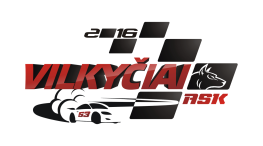 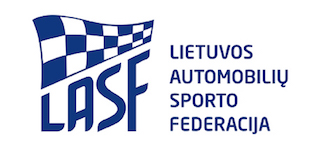 5th STAGE OF LITHUANIAN AUTOCROSS CHAMPIONSHIPENTRY FORMWe confirm that we are familiar with and understand the International Sporting Code, the Lithuanian Automobile Sporting Code, the LASF Code of Ethics and Discipline, the Rules, the Regulations, the Technical Requirements of the Lithuanian Autocross Championship. We are responding and we know that we can be punished for the behavior of our own and those involved with us during the Championship and Competition. We declare that we have analyzed this Entry form and that the information provided  is correct and complete. We understand that any change of this information must be notified to the Organizer. We know that according to LASK73 art. false claims are considered invalid and the Competitor may be accused of misconduct, in addition, the Entry fee may not be refunded. We agree that the final instance of dispute resolution in Automobile sport is the LASF Court of Appeal.PLACE: Autocross track in Vilkyciai, Kebeliu village, Saugu eldership, Silute, LithuaniaDATe: 26/08/2018 ORGANIZER Name: ASK „Vilkyčiai“      Address: Minijos str. 27, Vilkyčiai, Lithuania   Tel. +370 699 39290  E-mail: vilkyciai.ask@gmail.com   Website: www.askvilkyciai.lt                     CLOSING DATE(S) FOR ENTRIESThe entries must reach the organiser by:17-08-2018    80 Eur + 15 Eur (Paddock fee) (J1000 – 50 Eur+15 Eur)24-08-2018    100 Eur + 15 Eur (Paddock fee) (J1000 – 60 Eur+15 Eur)COMPETITORName:Nationality:Address:Tel.:Fax:E-mail:DRIVERName:Date of birth:Nationality:Address:Licence numberTel:Fax:E-mail:DivisionBuggy 1600Super 16002000 SuperOpenSuper CarsJunior1000                     Start  No  Signatures:Competitor:_____________________Driver:_________________________Date:   Brand:                                Model:                                             Technical Passport No :                                                                                            